register to Giggle it programInboxInboxxHi Mrs. Carmichael,I am Evi from Sekolah Ciputra Indonesia. I would like to add my school to giggle it program and I hope that this won't be too late to register. I am going to do the giggle it project throughout this month and I will send you the result soon after I finish the project so they can be published at IASL website. Thank you.Attachments area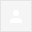 Dear Evi -Thank you for registering your school for the GiggleIT Project!  What a wonderful way to celebrate International School Library Month!We will begin preparing your school page for Sekolah Ciputra Indonesia to be published on the GiggleIT pages of the IASL website. After you have sent us all the student works to be included, we will format the page, upload it, and send you the direct link to your school's page when it 'goes live' (we are volunteers working with a webmaster in another location, so there can be a short delay in this).Please ask your students to write a short introduction to their country, town, and school - other students around the world will be so interested to read about this!If you have any questions, just contact us, and we will help you. We are delighted to welcome Sekolah Ciputra to GiggleIT!Best regards,**Katy Patricia Carmichael & Katy ManckGiggleIT Project Team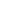 Hi Mrs. Carmichael,I am Evi from Sekolah Ciputra Indonesia. I would like to add my school to giggle it program and I hope that this won't be too late to register. I am going to do the giggle it project throughout this month and I will send you the result soon after I finish the project so they can be published at IASL website. Thank you.Attachments areaDear Evi -Thank you for registering your school for the GiggleIT Project!  What a wonderful way to celebrate International School Library Month!We will begin preparing your school page for Sekolah Ciputra Indonesia to be published on the GiggleIT pages of the IASL website. After you have sent us all the student works to be included, we will format the page, upload it, and send you the direct link to your school's page when it 'goes live' (we are volunteers working with a webmaster in another location, so there can be a short delay in this).Please ask your students to write a short introduction to their country, town, and school - other students around the world will be so interested to read about this!If you have any questions, just contact us, and we will help you. We are delighted to welcome Sekolah Ciputra to GiggleIT!Best regards,**Katy Patricia Carmichael & Katy ManckGiggleIT Project Team